2017-2018Bachelor of Arts (B.A.) Degree - Business Administration and International Studies (Double Major)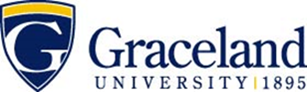 Graceland is the site of the endowed The Sandage Center for the Study of Free Enterprise and Entrepreneurship (SCSFEE) and the nationally successful Enactus program.  Scholarships are available annually for students who demonstrate the entrepreneurial spirit.Name:        ID:      Bachelor of Arts (B.A.) Degree - Business Administration and International Studies (Double Major)Graceland is the site of the endowed The Sandage Center for the Study of Free Enterprise and Entrepreneurship (SCSFEE) and the nationally successful Enactus program.  Scholarships are available annually for students who demonstrate the entrepreneurial spirit.Name:        ID:      Bachelor of Arts (B.A.) Degree - Business Administration and International Studies (Double Major)Graceland is the site of the endowed The Sandage Center for the Study of Free Enterprise and Entrepreneurship (SCSFEE) and the nationally successful Enactus program.  Scholarships are available annually for students who demonstrate the entrepreneurial spirit.Name:        ID:      Bachelor of Arts (B.A.) Degree - Business Administration and International Studies (Double Major)Graceland is the site of the endowed The Sandage Center for the Study of Free Enterprise and Entrepreneurship (SCSFEE) and the nationally successful Enactus program.  Scholarships are available annually for students who demonstrate the entrepreneurial spirit.Name:        ID:      Bachelor of Arts (B.A.) Degree - Business Administration and International Studies (Double Major)Graceland is the site of the endowed The Sandage Center for the Study of Free Enterprise and Entrepreneurship (SCSFEE) and the nationally successful Enactus program.  Scholarships are available annually for students who demonstrate the entrepreneurial spirit.Name:        ID:      Bachelor of Arts (B.A.) Degree - Business Administration and International Studies (Double Major)Graceland is the site of the endowed The Sandage Center for the Study of Free Enterprise and Entrepreneurship (SCSFEE) and the nationally successful Enactus program.  Scholarships are available annually for students who demonstrate the entrepreneurial spirit.Name:        ID:      Bachelor of Arts (B.A.) Degree - Business Administration and International Studies (Double Major)Graceland is the site of the endowed The Sandage Center for the Study of Free Enterprise and Entrepreneurship (SCSFEE) and the nationally successful Enactus program.  Scholarships are available annually for students who demonstrate the entrepreneurial spirit.Name:        ID:      Bachelor of Arts (B.A.) Degree - Business Administration and International Studies (Double Major)Graceland is the site of the endowed The Sandage Center for the Study of Free Enterprise and Entrepreneurship (SCSFEE) and the nationally successful Enactus program.  Scholarships are available annually for students who demonstrate the entrepreneurial spirit.Name:        ID:      Courses in BOLD are required by this majorCourses in regular type are to fulfill essential education requirements and DO NOT have to be taken the specific semester stated.Courses in ITALIC are strongly recommended+denotes courses offered only every other yearALSO REQUIRED FOR GRADUATION120 credit hours39 Upper division credits2.00 GPACompletion of all major & essential education requirementsBachelor of Arts (B.A.) Degree - Business Administration and International Studies (Double Major)Graceland is the site of the endowed The Sandage Center for the Study of Free Enterprise and Entrepreneurship (SCSFEE) and the nationally successful Enactus program.  Scholarships are available annually for students who demonstrate the entrepreneurial spirit.Name:        ID:      Bachelor of Arts (B.A.) Degree - Business Administration and International Studies (Double Major)Graceland is the site of the endowed The Sandage Center for the Study of Free Enterprise and Entrepreneurship (SCSFEE) and the nationally successful Enactus program.  Scholarships are available annually for students who demonstrate the entrepreneurial spirit.Name:        ID:      Bachelor of Arts (B.A.) Degree - Business Administration and International Studies (Double Major)Graceland is the site of the endowed The Sandage Center for the Study of Free Enterprise and Entrepreneurship (SCSFEE) and the nationally successful Enactus program.  Scholarships are available annually for students who demonstrate the entrepreneurial spirit.Name:        ID:      Bachelor of Arts (B.A.) Degree - Business Administration and International Studies (Double Major)Graceland is the site of the endowed The Sandage Center for the Study of Free Enterprise and Entrepreneurship (SCSFEE) and the nationally successful Enactus program.  Scholarships are available annually for students who demonstrate the entrepreneurial spirit.Name:        ID:      Bachelor of Arts (B.A.) Degree - Business Administration and International Studies (Double Major)Graceland is the site of the endowed The Sandage Center for the Study of Free Enterprise and Entrepreneurship (SCSFEE) and the nationally successful Enactus program.  Scholarships are available annually for students who demonstrate the entrepreneurial spirit.Name:        ID:      Bachelor of Arts (B.A.) Degree - Business Administration and International Studies (Double Major)Graceland is the site of the endowed The Sandage Center for the Study of Free Enterprise and Entrepreneurship (SCSFEE) and the nationally successful Enactus program.  Scholarships are available annually for students who demonstrate the entrepreneurial spirit.Name:        ID:      Bachelor of Arts (B.A.) Degree - Business Administration and International Studies (Double Major)Graceland is the site of the endowed The Sandage Center for the Study of Free Enterprise and Entrepreneurship (SCSFEE) and the nationally successful Enactus program.  Scholarships are available annually for students who demonstrate the entrepreneurial spirit.Name:        ID:      Bachelor of Arts (B.A.) Degree - Business Administration and International Studies (Double Major)Graceland is the site of the endowed The Sandage Center for the Study of Free Enterprise and Entrepreneurship (SCSFEE) and the nationally successful Enactus program.  Scholarships are available annually for students who demonstrate the entrepreneurial spirit.Name:        ID:      Courses in BOLD are required by this majorCourses in regular type are to fulfill essential education requirements and DO NOT have to be taken the specific semester stated.Courses in ITALIC are strongly recommended+denotes courses offered only every other yearALSO REQUIRED FOR GRADUATION120 credit hours39 Upper division credits2.00 GPACompletion of all major & essential education requirementsFirst Year FallLearning OutcomeSem HoursDate MetFirst Year SpringLearning OutcomeSem HoursDate MetCourses in BOLD are required by this majorCourses in regular type are to fulfill essential education requirements and DO NOT have to be taken the specific semester stated.Courses in ITALIC are strongly recommended+denotes courses offered only every other yearALSO REQUIRED FOR GRADUATION120 credit hours39 Upper division credits2.00 GPACompletion of all major & essential education requirementsECON1300 Macroeconomics5c3ECON1320 Microeconomics5c3Courses in BOLD are required by this majorCourses in regular type are to fulfill essential education requirements and DO NOT have to be taken the specific semester stated.Courses in ITALIC are strongly recommended+denotes courses offered only every other yearALSO REQUIRED FOR GRADUATION120 credit hours39 Upper division credits2.00 GPACompletion of all major & essential education requirementsKnowledge if the Physical Natural World: Mathematics**      6b3BUAD1420 Math for Dec. Making (if not taking Calculus I)3Courses in BOLD are required by this majorCourses in regular type are to fulfill essential education requirements and DO NOT have to be taken the specific semester stated.Courses in ITALIC are strongly recommended+denotes courses offered only every other yearALSO REQUIRED FOR GRADUATION120 credit hours39 Upper division credits2.00 GPACompletion of all major & essential education requirementsKnowledge if the Physical Natural World: Mathematics**      6b3History Option₁      5d3Courses in BOLD are required by this majorCourses in regular type are to fulfill essential education requirements and DO NOT have to be taken the specific semester stated.Courses in ITALIC are strongly recommended+denotes courses offered only every other yearALSO REQUIRED FOR GRADUATION120 credit hours39 Upper division credits2.00 GPACompletion of all major & essential education requirementsENGL1100 Discourse I or ENGL1120 Honors Discourse I1a3MATH1380 Intro into Statistics6b3Courses in BOLD are required by this majorCourses in regular type are to fulfill essential education requirements and DO NOT have to be taken the specific semester stated.Courses in ITALIC are strongly recommended+denotes courses offered only every other yearALSO REQUIRED FOR GRADUATION120 credit hours39 Upper division credits2.00 GPACompletion of all major & essential education requirementsHistory Option₁       5d3INTD1200 Intro to International Studies43Courses in BOLD are required by this majorCourses in regular type are to fulfill essential education requirements and DO NOT have to be taken the specific semester stated.Courses in ITALIC are strongly recommended+denotes courses offered only every other yearALSO REQUIRED FOR GRADUATION120 credit hours39 Upper division credits2.00 GPACompletion of all major & essential education requirementsINTD1100 Critical Thinking in Arts & Sciences23Courses in BOLD are required by this majorCourses in regular type are to fulfill essential education requirements and DO NOT have to be taken the specific semester stated.Courses in ITALIC are strongly recommended+denotes courses offered only every other yearALSO REQUIRED FOR GRADUATION120 credit hours39 Upper division credits2.00 GPACompletion of all major & essential education requirementsINTD1100 Critical Thinking in Arts & Sciences23Courses in BOLD are required by this majorCourses in regular type are to fulfill essential education requirements and DO NOT have to be taken the specific semester stated.Courses in ITALIC are strongly recommended+denotes courses offered only every other yearALSO REQUIRED FOR GRADUATION120 credit hours39 Upper division credits2.00 GPACompletion of all major & essential education requirementsTotal Hours15Total Hours15Courses in BOLD are required by this majorCourses in regular type are to fulfill essential education requirements and DO NOT have to be taken the specific semester stated.Courses in ITALIC are strongly recommended+denotes courses offered only every other yearALSO REQUIRED FOR GRADUATION120 credit hours39 Upper division credits2.00 GPACompletion of all major & essential education requirementsNotes:      Notes:      Notes:      Notes:      Notes:      Notes:      Notes:      Notes:      Courses in BOLD are required by this majorCourses in regular type are to fulfill essential education requirements and DO NOT have to be taken the specific semester stated.Courses in ITALIC are strongly recommended+denotes courses offered only every other yearALSO REQUIRED FOR GRADUATION120 credit hours39 Upper division credits2.00 GPACompletion of all major & essential education requirementsSecond Year FallLearning OutcomeSemHoursDate MetSecond Year SpringLearning OutcomeSem HoursDate MetCourses in BOLD are required by this majorCourses in regular type are to fulfill essential education requirements and DO NOT have to be taken the specific semester stated.Courses in ITALIC are strongly recommended+denotes courses offered only every other yearALSO REQUIRED FOR GRADUATION120 credit hours39 Upper division credits2.00 GPACompletion of all major & essential education requirementsBIOL1260 Environmental Biology 6a3Political Science/Economics Option4      3Courses in BOLD are required by this majorCourses in regular type are to fulfill essential education requirements and DO NOT have to be taken the specific semester stated.Courses in ITALIC are strongly recommended+denotes courses offered only every other yearALSO REQUIRED FOR GRADUATION120 credit hours39 Upper division credits2.00 GPACompletion of all major & essential education requirementsENGL2100 Discourse II ORENGL2120 Honors Discourse II1b3Behavioral Option3      3Courses in BOLD are required by this majorCourses in regular type are to fulfill essential education requirements and DO NOT have to be taken the specific semester stated.Courses in ITALIC are strongly recommended+denotes courses offered only every other yearALSO REQUIRED FOR GRADUATION120 credit hours39 Upper division credits2.00 GPACompletion of all major & essential education requirementsKnowledge of Human Culture: Arts      5a3ACCT2310 Financial Accounting3Courses in BOLD are required by this majorCourses in regular type are to fulfill essential education requirements and DO NOT have to be taken the specific semester stated.Courses in ITALIC are strongly recommended+denotes courses offered only every other yearALSO REQUIRED FOR GRADUATION120 credit hours39 Upper division credits2.00 GPACompletion of all major & essential education requirementsCulture Option2      3Knowledge of the Human Culture: Histories      5d3Courses in BOLD are required by this majorCourses in regular type are to fulfill essential education requirements and DO NOT have to be taken the specific semester stated.Courses in ITALIC are strongly recommended+denotes courses offered only every other yearALSO REQUIRED FOR GRADUATION120 credit hours39 Upper division credits2.00 GPACompletion of all major & essential education requirementsBusiness Administration Elective     3COMM3100 Intercultural Comm3Courses in BOLD are required by this majorCourses in regular type are to fulfill essential education requirements and DO NOT have to be taken the specific semester stated.Courses in ITALIC are strongly recommended+denotes courses offered only every other yearALSO REQUIRED FOR GRADUATION120 credit hours39 Upper division credits2.00 GPACompletion of all major & essential education requirementsTotal Hours15Total Hours15Courses in BOLD are required by this majorCourses in regular type are to fulfill essential education requirements and DO NOT have to be taken the specific semester stated.Courses in ITALIC are strongly recommended+denotes courses offered only every other yearALSO REQUIRED FOR GRADUATION120 credit hours39 Upper division credits2.00 GPACompletion of all major & essential education requirementsNotes: Summer internship in Business is strongly encouraged.Notes: Summer internship in Business is strongly encouraged.Notes: Summer internship in Business is strongly encouraged.Notes: Summer internship in Business is strongly encouraged.Notes: Summer internship in Business is strongly encouraged.Notes: Summer internship in Business is strongly encouraged.Notes: Summer internship in Business is strongly encouraged.Notes: Summer internship in Business is strongly encouraged.Courses in BOLD are required by this majorCourses in regular type are to fulfill essential education requirements and DO NOT have to be taken the specific semester stated.Courses in ITALIC are strongly recommended+denotes courses offered only every other yearALSO REQUIRED FOR GRADUATION120 credit hours39 Upper division credits2.00 GPACompletion of all major & essential education requirementsThird Year Fall(check your degree audit!)Learning OutcomeSemHoursDate MetThird Year SpringLearning OutcomeSem HoursDate MetCourses in BOLD are required by this majorCourses in regular type are to fulfill essential education requirements and DO NOT have to be taken the specific semester stated.Courses in ITALIC are strongly recommended+denotes courses offered only every other yearALSO REQUIRED FOR GRADUATION120 credit hours39 Upper division credits2.00 GPACompletion of all major & essential education requirementsArea Studies Requirement Study abroad experience may be taken another semester or over the summer, but must be approved by faculty advisor. Although only six (6) s.h. are required, it is recommended to take 12 s.h. for full-time and financial aid status. Students are encouraged to take a foreign language as part of their study abroad courseworkArea Studies Requirement Study abroad experience may be taken another semester or over the summer, but must be approved by faculty advisor. Although only six (6) s.h. are required, it is recommended to take 12 s.h. for full-time and financial aid status. Students are encouraged to take a foreign language as part of their study abroad courseworkArea Studies Requirement Study abroad experience may be taken another semester or over the summer, but must be approved by faculty advisor. Although only six (6) s.h. are required, it is recommended to take 12 s.h. for full-time and financial aid status. Students are encouraged to take a foreign language as part of their study abroad courseworkArea Studies Requirement Study abroad experience may be taken another semester or over the summer, but must be approved by faculty advisor. Although only six (6) s.h. are required, it is recommended to take 12 s.h. for full-time and financial aid status. Students are encouraged to take a foreign language as part of their study abroad courseworkBehavioral Option33Courses in BOLD are required by this majorCourses in regular type are to fulfill essential education requirements and DO NOT have to be taken the specific semester stated.Courses in ITALIC are strongly recommended+denotes courses offered only every other yearALSO REQUIRED FOR GRADUATION120 credit hours39 Upper division credits2.00 GPACompletion of all major & essential education requirementsArea Studies Requirement Study abroad experience may be taken another semester or over the summer, but must be approved by faculty advisor. Although only six (6) s.h. are required, it is recommended to take 12 s.h. for full-time and financial aid status. Students are encouraged to take a foreign language as part of their study abroad courseworkArea Studies Requirement Study abroad experience may be taken another semester or over the summer, but must be approved by faculty advisor. Although only six (6) s.h. are required, it is recommended to take 12 s.h. for full-time and financial aid status. Students are encouraged to take a foreign language as part of their study abroad courseworkArea Studies Requirement Study abroad experience may be taken another semester or over the summer, but must be approved by faculty advisor. Although only six (6) s.h. are required, it is recommended to take 12 s.h. for full-time and financial aid status. Students are encouraged to take a foreign language as part of their study abroad courseworkArea Studies Requirement Study abroad experience may be taken another semester or over the summer, but must be approved by faculty advisor. Although only six (6) s.h. are required, it is recommended to take 12 s.h. for full-time and financial aid status. Students are encouraged to take a foreign language as part of their study abroad courseworkCSIT3500 Management of Info Syst.3Courses in BOLD are required by this majorCourses in regular type are to fulfill essential education requirements and DO NOT have to be taken the specific semester stated.Courses in ITALIC are strongly recommended+denotes courses offered only every other yearALSO REQUIRED FOR GRADUATION120 credit hours39 Upper division credits2.00 GPACompletion of all major & essential education requirementsArea Studies Requirement Study abroad experience may be taken another semester or over the summer, but must be approved by faculty advisor. Although only six (6) s.h. are required, it is recommended to take 12 s.h. for full-time and financial aid status. Students are encouraged to take a foreign language as part of their study abroad courseworkArea Studies Requirement Study abroad experience may be taken another semester or over the summer, but must be approved by faculty advisor. Although only six (6) s.h. are required, it is recommended to take 12 s.h. for full-time and financial aid status. Students are encouraged to take a foreign language as part of their study abroad courseworkArea Studies Requirement Study abroad experience may be taken another semester or over the summer, but must be approved by faculty advisor. Although only six (6) s.h. are required, it is recommended to take 12 s.h. for full-time and financial aid status. Students are encouraged to take a foreign language as part of their study abroad courseworkArea Studies Requirement Study abroad experience may be taken another semester or over the summer, but must be approved by faculty advisor. Although only six (6) s.h. are required, it is recommended to take 12 s.h. for full-time and financial aid status. Students are encouraged to take a foreign language as part of their study abroad courseworkBUAD3340 Business Law3Courses in BOLD are required by this majorCourses in regular type are to fulfill essential education requirements and DO NOT have to be taken the specific semester stated.Courses in ITALIC are strongly recommended+denotes courses offered only every other yearALSO REQUIRED FOR GRADUATION120 credit hours39 Upper division credits2.00 GPACompletion of all major & essential education requirementsArea Studies Requirement Study abroad experience may be taken another semester or over the summer, but must be approved by faculty advisor. Although only six (6) s.h. are required, it is recommended to take 12 s.h. for full-time and financial aid status. Students are encouraged to take a foreign language as part of their study abroad courseworkArea Studies Requirement Study abroad experience may be taken another semester or over the summer, but must be approved by faculty advisor. Although only six (6) s.h. are required, it is recommended to take 12 s.h. for full-time and financial aid status. Students are encouraged to take a foreign language as part of their study abroad courseworkArea Studies Requirement Study abroad experience may be taken another semester or over the summer, but must be approved by faculty advisor. Although only six (6) s.h. are required, it is recommended to take 12 s.h. for full-time and financial aid status. Students are encouraged to take a foreign language as part of their study abroad courseworkArea Studies Requirement Study abroad experience may be taken another semester or over the summer, but must be approved by faculty advisor. Although only six (6) s.h. are required, it is recommended to take 12 s.h. for full-time and financial aid status. Students are encouraged to take a foreign language as part of their study abroad courseworkACCT2320 Managerial Accounting 3Courses in BOLD are required by this majorCourses in regular type are to fulfill essential education requirements and DO NOT have to be taken the specific semester stated.Courses in ITALIC are strongly recommended+denotes courses offered only every other yearALSO REQUIRED FOR GRADUATION120 credit hours39 Upper division credits2.00 GPACompletion of all major & essential education requirementsArea Studies Requirement Study abroad experience may be taken another semester or over the summer, but must be approved by faculty advisor. Although only six (6) s.h. are required, it is recommended to take 12 s.h. for full-time and financial aid status. Students are encouraged to take a foreign language as part of their study abroad courseworkArea Studies Requirement Study abroad experience may be taken another semester or over the summer, but must be approved by faculty advisor. Although only six (6) s.h. are required, it is recommended to take 12 s.h. for full-time and financial aid status. Students are encouraged to take a foreign language as part of their study abroad courseworkArea Studies Requirement Study abroad experience may be taken another semester or over the summer, but must be approved by faculty advisor. Although only six (6) s.h. are required, it is recommended to take 12 s.h. for full-time and financial aid status. Students are encouraged to take a foreign language as part of their study abroad courseworkArea Studies Requirement Study abroad experience may be taken another semester or over the summer, but must be approved by faculty advisor. Although only six (6) s.h. are required, it is recommended to take 12 s.h. for full-time and financial aid status. Students are encouraged to take a foreign language as part of their study abroad courseworkBusiness Administration Elective      3Courses in BOLD are required by this majorCourses in regular type are to fulfill essential education requirements and DO NOT have to be taken the specific semester stated.Courses in ITALIC are strongly recommended+denotes courses offered only every other yearALSO REQUIRED FOR GRADUATION120 credit hours39 Upper division credits2.00 GPACompletion of all major & essential education requirementsINTD4200 Study abroad Retrospective##1Courses in BOLD are required by this majorCourses in regular type are to fulfill essential education requirements and DO NOT have to be taken the specific semester stated.Courses in ITALIC are strongly recommended+denotes courses offered only every other yearALSO REQUIRED FOR GRADUATION120 credit hours39 Upper division credits2.00 GPACompletion of all major & essential education requirementsTotal Hours15Total Hours16Courses in BOLD are required by this majorCourses in regular type are to fulfill essential education requirements and DO NOT have to be taken the specific semester stated.Courses in ITALIC are strongly recommended+denotes courses offered only every other yearALSO REQUIRED FOR GRADUATION120 credit hours39 Upper division credits2.00 GPACompletion of all major & essential education requirementsNotes: ## Must be taken in the fall or spring semester immediately following study abroad.      Notes: ## Must be taken in the fall or spring semester immediately following study abroad.      Notes: ## Must be taken in the fall or spring semester immediately following study abroad.      Notes: ## Must be taken in the fall or spring semester immediately following study abroad.      Notes: ## Must be taken in the fall or spring semester immediately following study abroad.      Notes: ## Must be taken in the fall or spring semester immediately following study abroad.      Notes: ## Must be taken in the fall or spring semester immediately following study abroad.      Notes: ## Must be taken in the fall or spring semester immediately following study abroad.      Courses in BOLD are required by this majorCourses in regular type are to fulfill essential education requirements and DO NOT have to be taken the specific semester stated.Courses in ITALIC are strongly recommended+denotes courses offered only every other yearALSO REQUIRED FOR GRADUATION120 credit hours39 Upper division credits2.00 GPACompletion of all major & essential education requirementsFourth Year Fall(apply for graduation!)Learning OutcomeSemHoursDate MetFourth Year SpringLearning OutcomeSem HoursDate MetCourses in BOLD are required by this majorCourses in regular type are to fulfill essential education requirements and DO NOT have to be taken the specific semester stated.Courses in ITALIC are strongly recommended+denotes courses offered only every other yearALSO REQUIRED FOR GRADUATION120 credit hours39 Upper division credits2.00 GPACompletion of all major & essential education requirementsBUAD3380 Principles of Business Finance3Political Science/Economics Option4      3Courses in BOLD are required by this majorCourses in regular type are to fulfill essential education requirements and DO NOT have to be taken the specific semester stated.Courses in ITALIC are strongly recommended+denotes courses offered only every other yearALSO REQUIRED FOR GRADUATION120 credit hours39 Upper division credits2.00 GPACompletion of all major & essential education requirementsBUAD3320 Principles of Management 3Religion Option5 (odd spring)      3Courses in BOLD are required by this majorCourses in regular type are to fulfill essential education requirements and DO NOT have to be taken the specific semester stated.Courses in ITALIC are strongly recommended+denotes courses offered only every other yearALSO REQUIRED FOR GRADUATION120 credit hours39 Upper division credits2.00 GPACompletion of all major & essential education requirementsBUAD3330 Principles of Marketing  3BUAD4200 Seminar in Business Policy3Courses in BOLD are required by this majorCourses in regular type are to fulfill essential education requirements and DO NOT have to be taken the specific semester stated.Courses in ITALIC are strongly recommended+denotes courses offered only every other yearALSO REQUIRED FOR GRADUATION120 credit hours39 Upper division credits2.00 GPACompletion of all major & essential education requirementsENGL3100 Discourse III      1c3Business Administration elective      3Courses in BOLD are required by this majorCourses in regular type are to fulfill essential education requirements and DO NOT have to be taken the specific semester stated.Courses in ITALIC are strongly recommended+denotes courses offered only every other yearALSO REQUIRED FOR GRADUATION120 credit hours39 Upper division credits2.00 GPACompletion of all major & essential education requirementsEthical Thinking & Action      33Knowledge of Human Culture: Humanities      5b3Updated:8/1/2017Total Hours15Total Hours15Updated:8/1/2017Notes:      Notes:      Notes:      Notes:      Notes:      Notes:      Notes:      Notes:      **Strongly recommended for essential education Math requirement: MATH1280 College Algebra, MATH1330 Elementary Functions, MATH1510 Calculus I₁History Option – Choose 2 of the following: HIST1310, 1320, 2200, 2210, 2340, 2360, 3110   ₂Cultural Option – Choose 1 of the following: ARTS2300, 2310, MUSC2350, THTR3380, ₃Behavioral Option – Choose 2 of the following: COMM/PEAC/SOCI3210, PSYC3320, 3370, SOCI1350 ₄Political Science/Econ Option – Choose 2 of the following: BUAD1440, ECON/GEOG3280, ECON3440, HIST/POLS3460, 3470 ₅Religion Option – Choose 1 of the following: PHIL/RELG3100, RELG3200
DISCLAIMER:  These plans are to be used as guides only and are subject to changes in curriculum requirements. Refer to your Graceland Catalog for complete and accurate information. Some courses listed on the plans may have prerequisites that have not been stated. The student has the ultimate responsibility for scheduling and meeting the graduation requirements.**Strongly recommended for essential education Math requirement: MATH1280 College Algebra, MATH1330 Elementary Functions, MATH1510 Calculus I₁History Option – Choose 2 of the following: HIST1310, 1320, 2200, 2210, 2340, 2360, 3110   ₂Cultural Option – Choose 1 of the following: ARTS2300, 2310, MUSC2350, THTR3380, ₃Behavioral Option – Choose 2 of the following: COMM/PEAC/SOCI3210, PSYC3320, 3370, SOCI1350 ₄Political Science/Econ Option – Choose 2 of the following: BUAD1440, ECON/GEOG3280, ECON3440, HIST/POLS3460, 3470 ₅Religion Option – Choose 1 of the following: PHIL/RELG3100, RELG3200
DISCLAIMER:  These plans are to be used as guides only and are subject to changes in curriculum requirements. Refer to your Graceland Catalog for complete and accurate information. Some courses listed on the plans may have prerequisites that have not been stated. The student has the ultimate responsibility for scheduling and meeting the graduation requirements.**Strongly recommended for essential education Math requirement: MATH1280 College Algebra, MATH1330 Elementary Functions, MATH1510 Calculus I₁History Option – Choose 2 of the following: HIST1310, 1320, 2200, 2210, 2340, 2360, 3110   ₂Cultural Option – Choose 1 of the following: ARTS2300, 2310, MUSC2350, THTR3380, ₃Behavioral Option – Choose 2 of the following: COMM/PEAC/SOCI3210, PSYC3320, 3370, SOCI1350 ₄Political Science/Econ Option – Choose 2 of the following: BUAD1440, ECON/GEOG3280, ECON3440, HIST/POLS3460, 3470 ₅Religion Option – Choose 1 of the following: PHIL/RELG3100, RELG3200
DISCLAIMER:  These plans are to be used as guides only and are subject to changes in curriculum requirements. Refer to your Graceland Catalog for complete and accurate information. Some courses listed on the plans may have prerequisites that have not been stated. The student has the ultimate responsibility for scheduling and meeting the graduation requirements.**Strongly recommended for essential education Math requirement: MATH1280 College Algebra, MATH1330 Elementary Functions, MATH1510 Calculus I₁History Option – Choose 2 of the following: HIST1310, 1320, 2200, 2210, 2340, 2360, 3110   ₂Cultural Option – Choose 1 of the following: ARTS2300, 2310, MUSC2350, THTR3380, ₃Behavioral Option – Choose 2 of the following: COMM/PEAC/SOCI3210, PSYC3320, 3370, SOCI1350 ₄Political Science/Econ Option – Choose 2 of the following: BUAD1440, ECON/GEOG3280, ECON3440, HIST/POLS3460, 3470 ₅Religion Option – Choose 1 of the following: PHIL/RELG3100, RELG3200
DISCLAIMER:  These plans are to be used as guides only and are subject to changes in curriculum requirements. Refer to your Graceland Catalog for complete and accurate information. Some courses listed on the plans may have prerequisites that have not been stated. The student has the ultimate responsibility for scheduling and meeting the graduation requirements.**Strongly recommended for essential education Math requirement: MATH1280 College Algebra, MATH1330 Elementary Functions, MATH1510 Calculus I₁History Option – Choose 2 of the following: HIST1310, 1320, 2200, 2210, 2340, 2360, 3110   ₂Cultural Option – Choose 1 of the following: ARTS2300, 2310, MUSC2350, THTR3380, ₃Behavioral Option – Choose 2 of the following: COMM/PEAC/SOCI3210, PSYC3320, 3370, SOCI1350 ₄Political Science/Econ Option – Choose 2 of the following: BUAD1440, ECON/GEOG3280, ECON3440, HIST/POLS3460, 3470 ₅Religion Option – Choose 1 of the following: PHIL/RELG3100, RELG3200
DISCLAIMER:  These plans are to be used as guides only and are subject to changes in curriculum requirements. Refer to your Graceland Catalog for complete and accurate information. Some courses listed on the plans may have prerequisites that have not been stated. The student has the ultimate responsibility for scheduling and meeting the graduation requirements.**Strongly recommended for essential education Math requirement: MATH1280 College Algebra, MATH1330 Elementary Functions, MATH1510 Calculus I₁History Option – Choose 2 of the following: HIST1310, 1320, 2200, 2210, 2340, 2360, 3110   ₂Cultural Option – Choose 1 of the following: ARTS2300, 2310, MUSC2350, THTR3380, ₃Behavioral Option – Choose 2 of the following: COMM/PEAC/SOCI3210, PSYC3320, 3370, SOCI1350 ₄Political Science/Econ Option – Choose 2 of the following: BUAD1440, ECON/GEOG3280, ECON3440, HIST/POLS3460, 3470 ₅Religion Option – Choose 1 of the following: PHIL/RELG3100, RELG3200
DISCLAIMER:  These plans are to be used as guides only and are subject to changes in curriculum requirements. Refer to your Graceland Catalog for complete and accurate information. Some courses listed on the plans may have prerequisites that have not been stated. The student has the ultimate responsibility for scheduling and meeting the graduation requirements.**Strongly recommended for essential education Math requirement: MATH1280 College Algebra, MATH1330 Elementary Functions, MATH1510 Calculus I₁History Option – Choose 2 of the following: HIST1310, 1320, 2200, 2210, 2340, 2360, 3110   ₂Cultural Option – Choose 1 of the following: ARTS2300, 2310, MUSC2350, THTR3380, ₃Behavioral Option – Choose 2 of the following: COMM/PEAC/SOCI3210, PSYC3320, 3370, SOCI1350 ₄Political Science/Econ Option – Choose 2 of the following: BUAD1440, ECON/GEOG3280, ECON3440, HIST/POLS3460, 3470 ₅Religion Option – Choose 1 of the following: PHIL/RELG3100, RELG3200
DISCLAIMER:  These plans are to be used as guides only and are subject to changes in curriculum requirements. Refer to your Graceland Catalog for complete and accurate information. Some courses listed on the plans may have prerequisites that have not been stated. The student has the ultimate responsibility for scheduling and meeting the graduation requirements.**Strongly recommended for essential education Math requirement: MATH1280 College Algebra, MATH1330 Elementary Functions, MATH1510 Calculus I₁History Option – Choose 2 of the following: HIST1310, 1320, 2200, 2210, 2340, 2360, 3110   ₂Cultural Option – Choose 1 of the following: ARTS2300, 2310, MUSC2350, THTR3380, ₃Behavioral Option – Choose 2 of the following: COMM/PEAC/SOCI3210, PSYC3320, 3370, SOCI1350 ₄Political Science/Econ Option – Choose 2 of the following: BUAD1440, ECON/GEOG3280, ECON3440, HIST/POLS3460, 3470 ₅Religion Option – Choose 1 of the following: PHIL/RELG3100, RELG3200
DISCLAIMER:  These plans are to be used as guides only and are subject to changes in curriculum requirements. Refer to your Graceland Catalog for complete and accurate information. Some courses listed on the plans may have prerequisites that have not been stated. The student has the ultimate responsibility for scheduling and meeting the graduation requirements.**Strongly recommended for essential education Math requirement: MATH1280 College Algebra, MATH1330 Elementary Functions, MATH1510 Calculus I₁History Option – Choose 2 of the following: HIST1310, 1320, 2200, 2210, 2340, 2360, 3110   ₂Cultural Option – Choose 1 of the following: ARTS2300, 2310, MUSC2350, THTR3380, ₃Behavioral Option – Choose 2 of the following: COMM/PEAC/SOCI3210, PSYC3320, 3370, SOCI1350 ₄Political Science/Econ Option – Choose 2 of the following: BUAD1440, ECON/GEOG3280, ECON3440, HIST/POLS3460, 3470 ₅Religion Option – Choose 1 of the following: PHIL/RELG3100, RELG3200
DISCLAIMER:  These plans are to be used as guides only and are subject to changes in curriculum requirements. Refer to your Graceland Catalog for complete and accurate information. Some courses listed on the plans may have prerequisites that have not been stated. The student has the ultimate responsibility for scheduling and meeting the graduation requirements.